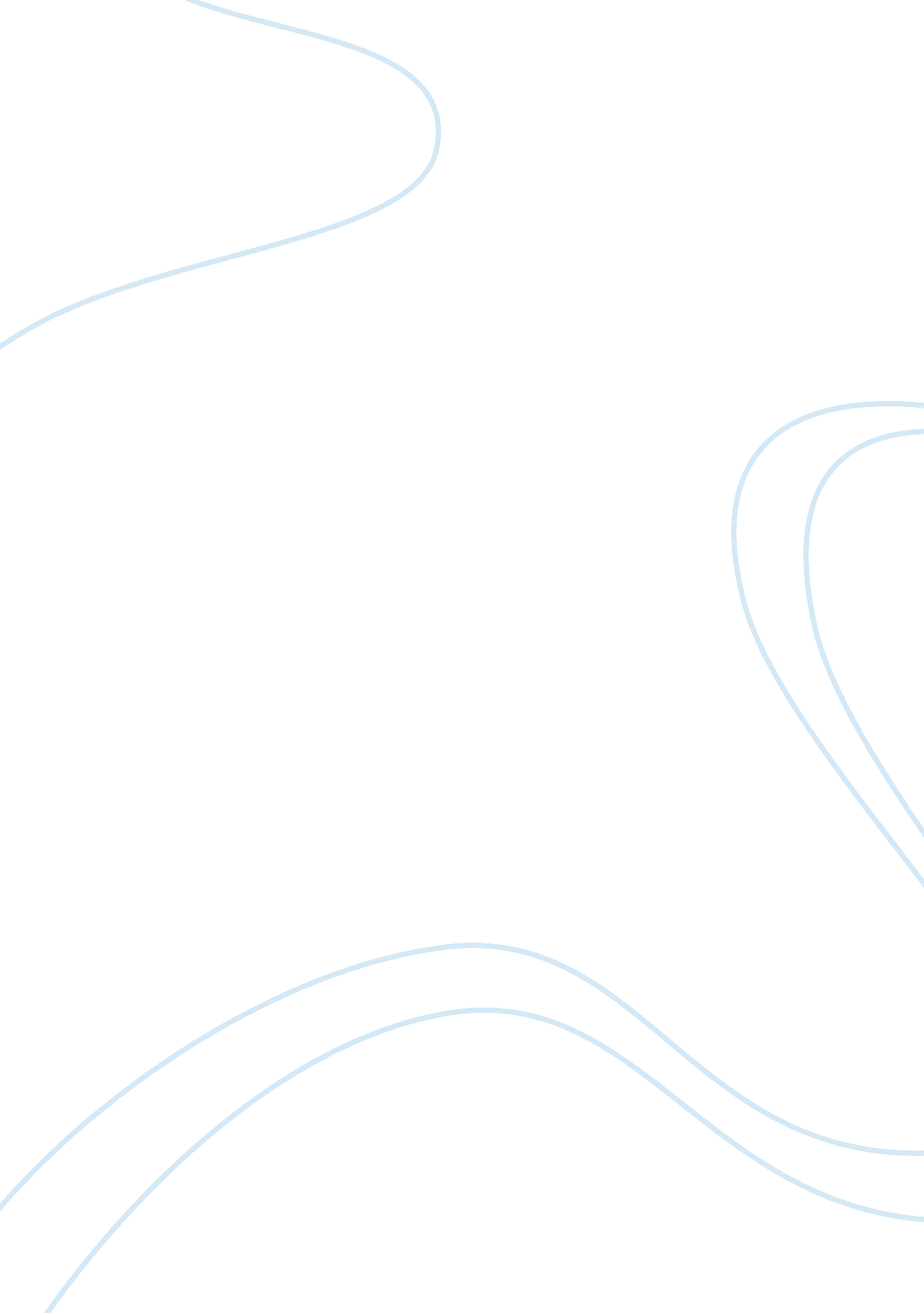 Deception as a derived function of languageHealth & Medicine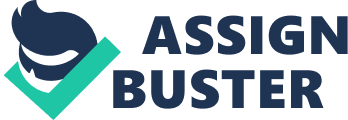 Introduction Language may be the single most important feature which differentiates humans from other animal species ( Christiansen and Kirby, 2003 ; Fitch, 2010 ). Although, many non-human animals have evolved the ability to communicate ( Searcy and Nowicki, 2005 ; Bradbury and Vehrencamp, 2011 ), no other organisms aside from humans can take a finite number of components – more than 10, 000 words for the typical adult language user ( Goulden et al., 1990 ; D’Anna et al., 1991 ; Zechmeister et al., 1995 ; Treffers-Daller and Milton, 2013 ) – and link them together into a vast array of potential combinations, all of which hold distinct meanings ( Pinker, 1997 ). Moreover, language may be integral in supplementing humans’ ability to engage in advanced forms of social cognition and understanding others’ intentions, including capacities such as Theory of Mind and higher-order intentionality ( Dunbar, 1998 , 2009 ; Cheney and Seyfarth, 2007 ). Many biological functions for language have been postulated, including cultural learning ( Pinker and Bloom, 1990 ), social bonding ( Dunbar, 2004 ), and deception ( Scott-Phillips, 2006 ). In most cases, such proposals often stress the importance of one primary functional candidate, and occasionally posit other purposes as additional secondary uses for language ( De Backer and Gurven, 2006 ; Galantucci and Roberts, 2014 ). In the context of language evolution, this distinction is often referred to as the difference between direct and derived functions ( Millikan, 1984 ; Origgi and Sperber, 2000 ). Further, despite the existence of a large body of relevant theoretical and empirical research in favor of the social bonding hypothesis as a direct function, ( Dunbar, 1993 , 2003 , 2004 ; Nettle and Dunbar, 1997 ; McComb and Semple, 2005 ; Mesoudi et al., 2006 ; Roberts, 2010 , 2013 ; Ireland et al., 2011 ; Weaver and Bosson, 2011 ; Cohen, 2012 ; Freeberg et al., 2012 ; Laidre et al., 2012 ; Dávid-Barrett and Dunbar, 2013 ; Redhead and Dunbar, 2013 ; Galantucci and Roberts, 2014 ; Pietraszewski and Schwartz, 2014 ), there is nonetheless still considerable debate over the issue as to how and why language originated exclusively in the human species ( Christiansen and Kirby, 2003 ; Számadó and Szathmáry, 2006 ; Larson et al., 2010 ). Impressed with the apparent ubiquity of deception found throughout the animal kingdom, some have argued that most animal communication systems have evolved primarily (as opposed to secondarily as a derived function) for the function of deception ( Dawkins and Krebs, 1978 ; Krebs and Dawkins, 1984 ; Scott-Phillips, 2006 ). According to this hypothesis, the speaker (or signaller) may benefit from the breakdown of the normative relationship between speaker attribute or referent and the actual nature of the external world, while the listener (or receiver) may incur a significant cost from this misrepresentation ( Searcy and Nowicki, 2005 ). For instance, in a classic series of articles by Dawkins and Krebs (1978) and Krebs and Dawkins (1984) , it was argued that animal signaling and by extension human language, ought to be viewed as an evolutionary arms race in which signallers evolve to become better at manipulating receivers, while receivers evolve to become more resistant to manipulation. Granted, although manipulation can in principle be thought of in cooperative terms, and need not always imply competition, this particular conceptualization is apparently intended to refer fundamentally to adversarial relationships ( Dawkins and Krebs, 1978 ; Krebs and Dawkins, 1984 ). According to this perspective, animal communication is defined solely in terms of the way in which signaling generates functional consequences primarily for the signaller: “ communication is said to occur when an animal, the actor, does something to influence the sense organs of another animal, the reactor, so that the reactor’s behavior changes to the advantage of the actor” ( Dawkins and Krebs, 1978 , p. 283). Additionally, at least one evolutionary linguist has voiced a very similar assertion, in that human language evolved primarily for the function of selfish signaller mind-reading and manipulation ( Scott-Phillips, 2006 ). According to this hypothesis, human language is viewed as a fundamentally deceptive method of communication. However, currently available evidence suggests language more likely directly evolved for social bonding functions, while secondarily derived for other purposes ( De Backer and Gurven, 2006 ; Galantucci and Roberts, 2014 ), including deception. To this end, the following review analyses available evidence from human social behavior, comparative animal behavior, and developmental psychology which point to the relative paucity and rareness of deception found in these relevant contexts. Further, as language is a behavior and does not fossilize, speculative accounts that invoke archeological claims as evidence, as is often done by many theorists ( Számadó, 2010 ; Bickerton and Szathmáry, 2011 ), will be avoided. Ultimately, a careful and thorough analysis of language and animal communication, when used for deceptive purposes, in fact reveals substantially more evidence in favor of social bonding as the primary function of language, while suggesting a derived function for deception. For present purposes, deception is defined here as the phenomenon where a signaller benefits from the breakdown of the normative correlation between signaller characteristic and external attribute ( Searcy and Nowicki, 2005 ). In more colloquial terms, deception has been defined elsewhere as “ the projection, to one’s own advantage, of an inaccurate or false image of knowledge, intentions, or motivations” ( deWaal, 2005 , p. 86). For purposes of clarification and consistency, language is further defined here as the uniquely human biological capacity for complex vocal imitation – the ability to imitate complex multisyllabic vocalizations – including the cognitive, anatomical, physiological, and genetic systems that underpin human speech ( Fitch, 2010 ). Evidence for Deception as a Derived Function of Language Comparative Animal Behavior The evolutionary strategy of deception, once thought unique to humans, has now been documented in a relatively small number of non-human primate species ( Whiten and Byrne, 1988a ; Byrne and Whiten, 1990 ; deWaal, 2005 ), including chimpanzees ( Hare et al., 2006 ; Slocombe and Zuberbühler, 2007 ), baboons ( Byrne and Whiten, 1985 ), rhesus ( Gouzoules et al., 1996 ), macaque ( Overduin-de Vries et al., 2015 ) and tufted capuchin monkeys ( Wheeler, 2009 ), as well as birds ( Munn, 1986 ; Møller, 1988 , 1990 ; Tramer, 1994 ; Bugnyarf and Kotrschal, 2002 ; Igic et al., 2015 ), ungulates ( Bro-Jørgensen and Pangle, 2010 ), foxes ( Rüppell, 1986 ) and squirrels ( Tamura, 1995 ; but see Cheney and Seyfarth, 1990 for an alternative account of deception in a greater variety of non-human primates). Chimpanzees, for instance, have been observed using deceptive non-verbal signals in the wild, as well as deceitful sign-language mimicry in trained conditions ( Byrne and Whiten, 1990 ; deWaal, 2005 ; Kirkpatrick, 2007 ). This particular form of deceit, or tactical deception , is typically observed as the concealment of a thing, behavior or an emotion ( Whiten and Byrne, 1988b ; Byrne and Whiten, 1990 ; Hauser, 1997 ; Whiten, 1997 ). For example, in one well-documented case, a chimpanzee was approached from the rear by a noisily heard aggressive challenger: to conceal his fearful expression, the chimpanzee affected his lips and face in such a way as to rid himself of the fear grin, before turning to face his competitor ( deWaal, 1986 , p. 233; Byrne and Whiten, 1991 , p. 134). Further, there are even fewer cases of animal communication which might be aptly characterized as this sort of manipulative tactical deception, often referred to as functional deception , which more commonly occurs in humans ( Byrne and Whiten, 1990 ; Talwar and Lee, 2008 ). Indeed, in highlighting the relatively paucity found throughout the animal kingdom, Byrne and Whiten (1990 , p. 3) define tactical deception accordingly as “ acts from the normal repertoire of [an] agent, deployed such that another individual is likely to misinterpret what the acts signify, to the advantage of the agent [italics added].” As such, this sort of deception can prove potentially costly to the user, as tactical deception mostly occurs in social animals, which may lose trust of fellow group-members when their deceit is discovered ( Smith, 1986 ; Cheney and Seyfarth, 1990 ; deWaal, 2005 ). In the vast majority of documented cases, tactical deception most frequently occurs in cases where alarm calls or warning cries are used deceptively to obtain access to increased food supplies or reproductive opportunities ( Byrne and Whiten, 1985 ; Munn, 1986 ; Rüppell, 1986 ; Møller, 1988 , 1990 ; Tramer, 1994 ; Tamura, 1995 ; Bugnyarf and Kotrschal, 2002 ; Bro-Jørgensen and Pangle, 2010 ). For instance, male topi antelopes have been found to alarm snort deceptively in order to retain receptive females within the dominant males’ territory, precluding them from straying too far from the group ( Bro-Jørgensen and Pangle, 2010 ). Among primates, subordinate tufted capuchin monkeys have been found to deceptively use alarm calls (normally reserved for predator sightings) to evoke a response from other members of the group when competing with dominant monkeys over valuable food resources (in effect, taking advantage of the distraction and fleeing the scene in order to steal food; Wheeler, 2009 ). Similar findings have been reported in Amazonian birds, including the white-winged shrike tanager and the bluish-slate antshrike ( Munn, 1986 ). In addition, observations of wild geladas have found that monkeys involved in surreptitious extra-pair copulations were actually less inclined to vocalize and more inclined to copulate when the cuckolded male was in distant proximity, as vocal deceivers typically receive significantly more physical aggression than non-vocal deceivers ( le Roux et al., 2013 ). Similar acts of apparent punishment and aggression have been observed in rhesus monkeys who fail to vocalize their discovery of food to the rest of the group ( Hauser, 1992 ; although see Jensen, 2010 for an alternative perspective). Nonetheless, considerable evidence shows deception, at least in chimpanzees, more often occurs through non-vocal expression, gesture, and various body postures, indicating vocal communication is not always a necessary or even favored requirement ( deWaal, 2005 ). Moreover, because the costs of deception are believed to be relatively high for the deceiver if discovered, tactical deception has thus far been documented in very few cases; as such, it is believed to be more common in cases where the costs of neglecting the possibly deceptive act are even higher than the costs of believing (e. g., ignoring the call which could potentially result in death by predation; Hauser, 1992 ; Wheeler, 2009 ). In summary, currently available evidence indicates, particularly in social group-living animals where trust is often important, the scarcity, potential risk, and highly context-sensitive nature of most acts of deception within animal communication ( Smith, 1986 ; Cheney and Seyfarth, 1990 ; deWaal, 2005 ). Developmental Psychology Further suggestions for a derived function for human deception have come from child development studies. For example, experimental studies examining children’s antisocial deception (i. e., lying to hurt or disbenefit someone) have found that self-serving lies (e. g., to conceal a transgression), typically occur between 4 and 7 years of age, with lies below this age range occurring much more infrequently, where the default seems to be honesty ( Talwar and Lee, 2008 ; Lee, 2013 ). Nonetheless, while children seem, in most cases, more willing to lie for familiar others than strangers, self-interest seems to be a generally stronger motivator for deception ( Talwar and Lee, 2008 ). On the other hand, while non-human primates have been observed using tactical deception for self-interest, prosocial deception (i. e., lying to protect someone, or to benefit or help others), appears to be unique to humans ( Talwar and Lee, 2008 ). In fact, studies have shown that older children beyond age 7 are generally more inclined to tell prosocial ‘ white lies’ (i. e., lies intended to spare the feelings of the person being lied to), despite potential costs to themselves ( Talwar and Lee, 2008 ; Lee, 2013 ). For example, in one noteworthy study, children were instructed to take the photo of a confederate experimenter with an unattractive mark on their face. In most cases, when the experimenter queried: “ Do I look okay for the photo?,” the children lied, telling the experimenter that they looked fine, while later confiding to someone else that they actually didn’t look okay ( Talwar and Lee, 2002 ). Moreover, as children grow older, they become more likely to be concerned with the feelings and needs of others, and therefore more likely to tell prosocial white lies, as well as prosocial ‘ blue lies’ (i. e., lies intended to benefit an in-group collective; Talwar and Lee, 2008 ; Lee, 2013 ). For instance, in one study of blue lies, children were embedded in a context in which their class brazenly opted to break the rules when choosing team members to represent their class in a school district competition; when later questioned, the students tended to lie in order to conceal their deceptive transgressions ( Fu et al., 2008 ). Therefore, although children are generally more inclined to tell lies for self-interest as they grow older, they will more often conform to social norms and etiquette in telling prosocial lies in order to maintain social relationships, when costs to self-interest are relatively low ( Talwar and Lee, 2008 ; Lee, 2013 ). Accordingly, it would appear lying, in addition to being relatively infrequent, is perhaps ironically just as often used for prosocial and social bonding functions, as it is for antisocial deception ( Talwar and Lee, 2008 ). In addition, further reasons have been presented which argue in favor of a derived function for linguistic deception ( Talwar and Lee, 2008 ). First, it may be unreasonable to assume, at least for antisocial deception, whether lying is especially well-suited to serve the primary adaptive function in children, given their general lack of physical strength and social power ( Talwar and Lee, 2008 ). Second, deception is typically very context-specific; in some situations, lying may be appropriate, but in others honesty is generally a more ideal strategy ( Talwar and Lee, 2008 ; Lee, 2013 ). Third, with respect to potential adaptive functions for language, considerable evidence shows deception often occurs through non-verbal expressive control in a variety of deceptive situations, demonstrating language is not always a necessary requirement ( Talwar and Lee, 2008 ; Lee, 2013 ). Nevertheless, some have suggested a harsh disciplinarian approach to parenting may be directly related to the development of deception in children (e. g., in order to conceal transgressions), as an adaptive response to avoiding severe punishment ( Talwar and Lee, 2008 ). However, given lying typically occurs in many varieties, including antisocial and prosocial lying (e. g., white and blue lies) with prosocial lying occurring later in development, it seems a social bonding function could as legitimately be posited for many uses of deceptive language, as an antisocial function ( Talwar and Lee, 2008 ). Indeed, several studies have shown an increase in antisocial lying in children and adolescents with significant behavioral problems, suggesting a lack of normative development in these cases ( Li et al., 2011 ; Lee, 2013 ). In summary, studies from developmental psychology similarly indicate an underlying rarity, tendency toward prosociality, and context-sensitive aspect of most cases of lying and deception. Human Social Behavior Studies of human social behavior have further shown that deception is a relatively infrequent occurrence in everyday adult social interactions ( Hancock et al., 2004 ; Serota et al., 2010 ). For instance, in a sample taken of over a 1000 United States citizens, the mean number of lies told on an average day for a typical individual was less than two ( Serota et al., 2010 ). In addition, the statistical distribution of the population was highly skewed. Of the total lies spoken, 23% were told by one percent of the sample and 50% were told by a mere five percent of individuals tallied. Experiments conducted under controlled laboratory conditions have uncovered very similar findings ( Abeler et al., 2012 ). In fact, analysis of typical human conversational content reveals social relationship topics dominate over two-thirds of total daily conversation time ( Haviland, 1991 ; Dunbar et al., 1997 ). As in any biological system that has significant time and energetic costs as well as adaptive benefits ( Barrett et al., 2002 ), this certainly begs the question as to why we spend most of our time in the prosocial use of language, if language reputedly evolved primarily for manipulation and deception. Nonetheless, given so many apparent benefits of deception, often in the interest of manipulating competitors ( Dawkins and Krebs, 1978 ; Byrne and Whiten, 1990 ; Hauser, 1992 ), many examining the evolution of language have queried how language remains predominantly honest in the average daily use of language ( Knight, 1998 ; Nettle, 1999 ; Fitch, 2010 ). A plausible explanation, suggested by several authors, concerns the potential threat of inauspicious social reputation ( Silk et al., 2000 ; Donath, 2008 ), in the best case, or implementation of strict social sanctions against deception, in the worst case ( Clutton-Brock and Parker, 1995 ; Lachmann et al., 2001 ; Bliege Bird and Smith, 2005 ). Preliminary support for this proposal suggests this may in fact be in the case. For example, a study of American dating over the Internet found that approximately 90% of males and 75% of females were dishonest about at least one physical characteristic in their online personal ads; males were inclined to claim greater height, females lesser weight ( Toma et al., 2008 ). Discrepancies from fact were generally quite small in magnitude, however, suggesting that people were at least partially aware of the potential social repercussions of being identified as deceitful ( Toma et al., 2008 ). Finally, computational modeling experiments of human social networks demonstrate that deception can be used just as often for prosocial as for antisocial functions ( Iñiguez et al., 2014 ; Barrio et al., 2016 ). For instance, one study showed that antisocial lies cause networks to become increasingly disrupted, whereas prosocial ‘ white’ lies can be beneficial in smoothing the flow of complex social interactions and facilitating larger, more integrated networks ( Iñiguez et al., 2014 ). Moreover, these results further suggest that the capacity to lie in moderation likely emerged after language had already come into existence, as the impact of lying is probably too destructive of social bonding and community solidarity to allow its exclusive evolution ( Iñiguez et al., 2014 ; Barrio et al., 2016 ). In summary, studies of human social behavior further suggest that instances of dishonest language use are relatively rare, with a more common tendency toward prosociality and context-dependence as the basis for most acts of lying and deception. Discussion Unraveling a comprehensive understanding for language function and evolution is unlikely to be a simple or straightforward process. More plausibly, fully developed modern language is likely to be the result of many different selective processes acting in sequence or aggregation. For instance, given a sufficient opportunistic window, sexual selection in particular often embellishes traits originally provided by more conventional processes of natural selection. Indeed, the stratification of several different selection processes is not unusual in evolutionary biology. Nevertheless, thorough review of the utility of deceptive communication in non-human animal societies, deceptive language use during childhood development, and adult use of deceptive language in human social life suggests a derived function of language for deception. In summary, this analysis suggests a direct functional role for language is most likely to have been associated with social bonding, with occasional outlets for derived uses of deception in context-specific social environments. A potential objection to the conclusions found here is that language is unlikely to have evolved for a single primary function, as language is so clearly useful for so many different aspects of human social life. Certainly, it is undeniable that language can be pivotal for many different purposes, but usefulness does not equate to a selective pressure or an evolutionarily stable strategy (ESS). The current article in fact maintains that language likely evolved directly for social bonding ( Dunbar, 2003 , 2004 ; Roberts, 2010 , 2013 ; Freeberg et al., 2012 ; Dávid-Barrett and Dunbar, 2013 ) and secondarily derived for several other functions ( De Backer and Gurven, 2006 ; Galantucci and Roberts, 2014 ), among them including deception. Indeed, it is a truism within non-human animal communication research that most forms of vocal learning likely originated and evolved for one or at most a few primary selective functions, but not for every conceivable function ( Nowicki and Searcy, 2014 ). Therefore, consistent with conventional evolutionary theory, the claim that language evolved for all functions is both unfalsifiable and biologically improbable. More importantly, however, of the evidence reviewed here, there is very little data to support this claim. In addition, apart from the extensive experimental data reviewed here in support of deception as a derived function for language, there are additional theoretical reasons which reinforce this conclusion. Indeed, while deception accurately characterizes specific kinds of animal signaling in particular contexts, there are compelling reasons to question whether it can be distinguished as the primary function for the greater part of biological communication systems, including human language. Namely, behavioral ecologists have argued theoretically that Dawkins and Krebs (1978) and Krebs and Dawkins (1984) signal evolution models (which argue that signallers evolve to manipulate receivers, while receivers evolve to resist manipulation) are in fact gravely problematic; if there is, on average, no beneficial information to the receiver of a signal, then receivers should evolve to discount the signal (then signaling ultimately has no benefit to the signaller and the system of communication disintegrates; Searcy and Nowicki, 2005 , p. 8). Granted, an incomplete theoretical explanation to this puzzle was suggested by Zahavi (1975) , albeit confined primarily to mate choice or aggressive signaling contexts. More specifically, while males may be disposed to manipulate or deceive females or other male competitors with respect to their biological fitness, these males are actually ‘ handicapped,’ thereby confirming the honesty of the signal ( Searcy and Nowicki, 2005 , p. 9). The prototypical example often given is the large tail of peacocks, as the peacock pays a cost as an assurance of its honesty: only those peacocks of adequately high health, vitality, vigor and quality can afford the most exuberant, burdensome tails in the face of continuous predation ( Zahavi, 1975 ; Grafen, 1990 ; Zahavi and Zahavi, 1997 ). Clearly, then such models seem to apply only in a relatively limited number of contexts, and it is further uncertain as to whether these animal models can be indiscriminately applied to human language. Therefore, functionally deceptive signaling is believed to be uncommon, as well as have a generally low cost for the misled; otherwise, the signal would simply be ignored and over time become ineffectual ( Fitch and Hauser, 2002 ; Searcy and Nowicki, 2005 ). Finally, even strong advocates of this proposal have conceded that prosocial communication is likely to be favored in social interactions requiring trust where group members frequently interact over a long-term basis ( Krebs and Dawkins, 1984 ), as is characteristic of humans and most non-human primates ( deWaal, 2005 ). In other words, lying is only an effective strategy when individuals have reasonable confidence they are ordinarily being told the truth; that is, where previous relationships of social bonding and trust have been built based on language already in place. Conclusion Despite a steadily increasing amount of evidence that language evolved primarily for facilitating social bonding in large and complex social groups ( Dunbar, 1993 , 2003 , 2004 ; Nettle and Dunbar, 1997 ; McComb and Semple, 2005 ; Mesoudi et al., 2006 ; Roberts, 2010 , 2013 ; Ireland et al., 2011 ; Weaver and Bosson, 2011 ; Cohen, 2012 ; Freeberg et al., 2012 ; Laidre et al., 2012 ; Dávid-Barrett and Dunbar, 2013 ; Redhead and Dunbar, 2013 ; Galantucci and Roberts, 2014 ; Pietraszewski and Schwartz, 2014 ), there is currently no broad consensus as to how language originated in the human species ( Számadó and Szathmáry, 2006 ; Fitch, 2010 ). Despite the fact that upon closer examination, the deceptive use of language reveals a more direct role for social bonding, and suggests a derived role for deception, there are nevertheless several adherents to the perspective that the primary function for language is deception ( Dawkins and Krebs, 1978 ; Krebs and Dawkins, 1984 ; Scott-Phillips, 2006 ). On the contrary, it is likely that some combination of deceptive and honest communication led to the social bonding and mediation effects of language, although the relationship and interplay between the two strategies remains to be thoroughly investigated. Moreover, language probably serves several other important secondary functions ( Millikan, 1984 ; Origgi and Sperber, 2000 ), among them cultural transmission, pedagogy, cooperation, and sexual advertisement, as well as deception ( Számadó and Szathmáry, 2006 ). Future studies should focus on further theoretical and experimental work which explores how these more subordinate functions interact within the context of social bonding. Author Contributions The author confirms being the sole contributor of this work and approved it for publication. Conflict of Interest Statement The author declares that the research was conducted in the absence of any commercial or financial relationships that could be construed as a potential conflict of interest. Acknowledgments This research was supported by a European Research Council Advanced Investigator grant (295663) to RD. I would like to thank Robin I. M. Dunbar and Marten Krijgsman for commenting on a previous draft of this manuscript. References Abeler, J. A., Becker, A., and Falk, A. (2012). Truth-telling: a representative assessment. Inst. Study Labor 6919, 1–18. Google Scholar Barrett, L., Dunbar, R. I. M., and Lycett, J. (2002). Human Evolutionary Psychology. Princeton, NJ: Princeton University Press. Google Scholar Barrio, R. A., Govezensky, T., Dunbar, R. I. M., Iñiguez, G., and Kaski, K. (2016). Dynamics of deceptive interactions in social networks. J. R. Soc. Interface 12, 1–8. Google Scholar Bickerton, D., and Szathmáry, E. (2011). Confrontational scavenging as a possible source for language and cooperation. BMC Evol. Biol. 11: 261. doi: 10. 1186/1471-2148-11-261 CrossRef Full Text | Google Scholar Bliege Bird, R., and Smith, E. A. (2005). Signaling theory, strategic interaction, and symbolic capital. Curr. Anthropol. 46, 221–248. doi: 10. 1086/427115 CrossRef Full Text | Google Scholar Bradbury, J. W., and Vehrencamp, S. L. (2011). Principles of Animal Communication. Sunderland, MA: Sinauer Associates. Google Scholar Bro-Jørgensen, J., and Pangle, W. M. (2010). Male topi antelopes alarm snort deceptively to retain females for mating. Am. Nat. 176, 33–39. doi: 10. 1086/653078 CrossRef Full Text | Google Scholar Bugnyarf, T., and Kotrschal, K. (2002). Observational learning and the raiding of food caches in ravens, Corvus corax : is it ‘ tactical’ deception? Anim. Behav. 64, 185–195. Google Scholar Byrne, R. W., and Whiten, A. (1985). Tactical deception of familiar individuals in baboons ( Papio ursinus ). Anim. Behav. 33, 669–673. doi: 10. 1016/S0003-3472(85)80093-2 CrossRef Full Text | Google Scholar Byrne, R. W., and Whiten, A. (1990). Tactical deception in primates: the 1990 database. Primate Rep. 27, 1–101. Google Scholar Byrne, R. W., and Whiten, A. (1991). “ Computation and mind reading in primate tactical deception,” in Natural Theories of Mind: Evolution, Development and Simulation of Everyday Mindreading , ed. A. Whiten (Cambridge: Basil Blackwell), 127–141. Cheney, D., and Seyfarth, R. (1990). How Monkeys See the World. Chicago, IL: University of Chicago Press. Google Scholar Cheney, D. L., and Seyfarth, R. M. (2007). Baboon Metaphysics: The Evolution of a Social Mind . Chicago, IL: University of Chicago Press. Google Scholar Christiansen, M. H., and Kirby, S. eds (2003). Language Evolution: States of the Art . Oxford: Oxford University Press. Google Scholar Clutton-Brock, T. H., and Parker, G. A. (1995). Punishment in animal societies. Nature 373, 209–216. doi: 10. 1038/373209a0 CrossRef Full Text | Google Scholar Cohen, E. (2012). The evolution of tag-based cooperation in humans: the case for accent. Curr. Anthropol. 53, 588–616. doi: 10. 1086/667654 CrossRef Full Text | Google Scholar D’Anna, C. A., Zechmeister, E. B., and Hall, J. W. (1991). Toward a meaningful definition of vocabulary size. J. Read. Behav. 23, 109–122. Google Scholar Dávid-Barrett, T., and Dunbar, R. I. M. (2013). Processing power limits social group size: computational evidence for the cognitive costs of sociality. Proc. R. Soc. B 280, 1–8. doi: 10. 1098/rspb. 2013. 1151 CrossRef Full Text | Google Scholar Dawkins, R., and Krebs, J. R. (1978). “ Animal signals: information or manipulation?,” in Behavioural Ecology , eds J. R. Krebs and N. B. Davies (Oxford: Blackwell Scientific Publications), 282–309. Google Scholar De Backer, C. J. S., and Gurven, M. (2006). Whispering down the lane: the economics of vicarious information transfer. Adapt. Behav. 14, 249–264. doi: 10. 1177/105971230601400303 CrossRef Full Text | Google Scholar deWaal, F. (1986). “ Deception in the natural communication of chimpanzees,” in Deception: Perspectives on Human and Non-human Deceit , eds R. W. Mitchell and N. S. Thompson (Albany, NY: SUNY Press), 221–244. deWaal, F. (2005). Intentional deception in primates. Evol. Anthropol. 1, 86–92. doi: 10. 1002/evan. 1360010306 CrossRef Full Text Donath, J. (2008). Signals in social supernets. J. Comput. Mediat. Commun. 13, 231–251. doi: 10. 1111/j. 1083-6101. 2007. 00394. x CrossRef Full Text | Google Scholar Dunbar, R. I. M. (1993). Coevolution of neocortical size, group size and language in humans. Behav. Brain Sci. 16, 681–735. doi: 10. 1017/S0140525X00032325 CrossRef Full Text | Google Scholar Dunbar, R. I. M. (1998). “ Theory of mind and the evolution of language,” in Approaches to the Evolution of Language , eds J. R. Hurford, M. Studdert-Kennedy, and C. Knight (Cambridge: Cambridge University Press), 92–110. Google Scholar Dunbar, R. I. M. (2003). “ The origin and subsequent evolution of language,” in Language Evolution: States of the Art , eds M. H. Christiansen and S. Kirby (Oxford: Oxford University Press), 219–234. Google Scholar Dunbar, R. I. M. (2004). Gossip in evolutionary perspective. Rev. Gen. Psychol. 8, 100–110. doi: 10. 1037/1089-2680. 8. 2. 100 CrossRef Full Text | Google Scholar Dunbar, R. I. M. (2009). “ Why only humans have language,” in The Prehistory of Language , eds R. Botha and C. Knight (Oxford: Oxford University Press), 12–35. Dunbar, R. I. M., Duncan, N. D. C., and Marriott, A. (1997). Human conversational behaviour. Hum. Nat. 8, 231–246. doi: 10. 1007/BF02912493 CrossRef Full Text | Google Scholar Fitch, W. T. (2010). The Evolution of Language. New York, NY: Cambridge University Press. Google Scholar Fitch, W. T., and Hauser, M. D. (2002). “ Unpacking ‘ honesty’: vertebrate vocal production and the evolution of acoustic signals,” in Acoustic Communication , eds A. Simmons, R. R. Fay, and A. N. Popper (New York, NY: Springer), 65–137. Google Scholar Freeberg, T. M., Dunbar, R. I. M., and Ord, T. J. (2012). Social complexity as a proximate and ultimate factor in communicative complexity. Philos. Trans. R. Soc. B 367, 1785–1801. doi: 10. 1098/rstb. 2011. 0213 CrossRef Full Text | Google Scholar Fu, G., Evans, A. D., Wang, L., and Lee, K. (2008). Lying in the name of the collective good: a developmental study. Dev. Sci. 11, 495–503. doi: 10. 1111/j. 1467-7687. 2008. 00695. x CrossRef Full Text | Google Scholar Galantucci, B., and Roberts, G. (2014). Do we notice when communication goes awry? An investigation of people’s sensitivity to coherence in spontaneous conversation. PLoS ONE 9: e103182. doi: 10. 1371/journal. pone. 0103182 CrossRef Full Text | Google Scholar Goulden, R., Nation, P., and Read, R. (1990). How large can a receptive vocabulary be? Appl. Linguist. 11, 341–363. doi: 10. 1093/applin/11. 4. 341 CrossRef Full Text | Google Scholar Gouzoules, H., Gouzoules, S., and Miller, K. (1996). Skeptical responding in rhesus monkeys ( Macaca mulatta ). Int. J. Primatol. 17, 549–568. doi: 10. 1007/BF02735191 CrossRef Full Text | Google Scholar Grafen, A. (1990). Biological signals as handicaps. J. Theor. Biol. 144, 517–546. doi: 10. 1016/S0022-5193(05)80088-8 CrossRef Full Text | Google Scholar Hancock, J. T., Thom-Santelli, J., and Ritchie, T. (2004). Deception and design: the impact of communication technology on lying behavior. CHI Lett. 6, 129–134. Google Scholar Hare, B., Call, J., and Tomasello, M. (2006). Chimpanzees deceive a human competitor by hiding. Cognition 101, 495–514. doi: 10. 1016/j. cognition. 2005. 01. 011 CrossRef Full Text | Google Scholar Hauser, M. D. (1992). Costs of deception: cheaters are punished in rhesus monkeys. Proc. Natl. Acad. Sci. U. S. A. 89, 12137–12139. doi: 10. 1073/pnas. 89. 24. 12137 CrossRef Full Text | Google Scholar Hauser, M. D. (1997). “ Minding the behaviour of deception,” in Machiavellian Intelligence II , eds R. W. Byrne and A. Whiten (Oxford: Oxford University Press), 112–143. Google Scholar Haviland, J. B. (1991). Gossip, Reputation and Knowledge in Zinacantan . Chicago, IL: University of Chicago Press. Google Scholar Igic, B., McLachlan, J., Lehtinen, I., and Magrath, R. D. (2015). Crying wolf to a predator: deceptive vocal mimicry by a bird protecting young. Proc. R. Soc. B 282, 1–7. doi: 10. 1098/rspb. 2015. 0798 CrossRef Full Text | Google Scholar Iñiguez, G., Govezensky, T., Dunbar, R., Kaski, K., and Barrio, R. A. (2014). Effects of deception in social networks. Proc. R. Soc. B 281, 1–9. Google Scholar Ireland, M. E., Slatcher, R. B., Eastwick, P. W., Scissors, L. E., Finkel, E. J., and Pennebaker, J. W. (2011). Language style matching predicts relationship initiation and stability. Psychol. Sci. 22, 39–44. doi: 10. 1177/0956797610392928 CrossRef Full Text | Google Scholar Jensen, K. (2010). Punishment and spite, the dark side of cooperation. Philos. Trans. R. Soc. Lond. B 365, 2635–2650. doi: 10. 1098/rstb. 2010. 0146 CrossRef Full Text | Google Scholar Kirkpatrick, C. (2007). Tactical deception and the great apes: insight into the question of theory of mind. Totem U. West. Ontario J. Anthropol. 15, 1–7. Google Scholar Knight, C. (1998). “ Ritual/speech coevolution: a solution to the problem of deception,” in Approaches to The Evolution of Language , eds J. R. Hurford, M. Studdert-Kennedy, and C. Knight (New York, NY: Cambridge University Press), 68–91. Google Scholar Krebs, J. R., and Dawkins, R. (1984). “ Animal signals: mind-reading and manipulation,” in Behavioural Ecology: An Evolutionary Approach , 2nd Edn, eds J. R. Krebs and N. B. Davies (Oxford: Blackwell Scientific Publications), 380–402. Google Scholar Lachmann, M., Szamado, S., and Bergstrom, C. T. (2001). Cost and conflict in animal signals and human language. PNAS 98, 13189–13194. doi: 10. 1073/pnas. 231216498 CrossRef Full Text | Google Scholar Laidre, M. E., Lamb, A., Shultz, S., and Olsen, M. (2012). Making sense of information in noisy networks: human communication, gossip and distortion. J. Theor. Biol. 317, 152–160. doi: 10. 1016/j. jtbi. 2012. 09. 009 CrossRef Full Text | Google Scholar Larson, R. K., Déprez, V., and Yamakido, H. (eds) (2010). The Evolution of Human Language. Cambridge: Cambridge University Press. Google Scholar le Roux, A., Snyder-Mackler, N., Roberts, E. K., Beehner, J. C., and Bergman, T. J. (2013). Evidence for tactical concealment in a wild primate. Nat. Commun. 4, 1–6. doi: 10. 1038/ncomms2468 CrossRef Full Text | Google Scholar Lee, K. (2013). Little liars: development of verbal deception in children. Child Dev. Perspect. 7, 91–96. doi: 10. 1111/cdep. 12023 CrossRef Full Text | Google Scholar Li, A. S., Kelley, E. A., Evans, A. D., and Lee, K. (2011). Exploring the ability to deceive in children with autism spectrum disorders. J. Autism. Dev. Disord. 41, 185–195. doi: 10. 1007/s10803-010-1045-4 CrossRef Full Text | Google Scholar McComb, K., and Semple, S. (2005). Coevolution of vocal communication and sociality in primates. Biol. Lett. 1, 381–385. doi: 10. 1098/rsbl. 2005. 0366 CrossRef Full Text | Google Scholar Mesoudi, A., Whiten, A., and Dunbar, R. I. M. (2006). A bias for social information in human cultural transmission. Br. J. Psychol. 97, 405–423. doi: 10. 1348/000712605X85871 CrossRef Full Text | Google Scholar Millikan, R. (1984). Language, Thought and Other Biological Categories . Cambridge, MA: MIT Press. Google Scholar Møller, A. (1988). False alarm calls as a means of resource usurpation in the great tit Parus major. Ethology 79, 25–30. doi: 10. 1111/j. 1439-0310. 1988. tb00697. x CrossRef Full Text | Google Scholar Møller, A. (1990). Deceptive use of alarm calls by male swallows, Hirundo rustica : a newpaternity guard. Behav. Ecol. 1, 1–6. Google Scholar Munn, C. (1986). Birds that cry wolf. Nature 319, 143–145. doi: 10. 1038/319143a0 CrossRef Full Text | Google Scholar Nettle, D. (1999). Linguistic Diversity. Oxford: Oxford University Press. Google Scholar Nettle, D., and Dunbar, R. I. M. (1997). Social markers and the evolution of cooperative exchange. Curr. Anthropol. 38, 93–99. doi: 10. 1086/204588 CrossRef Full Text Nowicki, S., and Searcy, W. A. (2014). The evolution of vocal learning. Curr. Opin. Neurobiol. 28, 48–53. doi: 10. 1016/j. conb. 2014. 06. 007 CrossRef Full Text | Google Scholar Origgi, G., and Sperber, D. (2000). “ Evolution, communication and the proper function of language,” in Evolution and the Human Mind: Language, Modularity and Social Cognition , eds P. Carruthers and A. Chamberlain (Cambridge: Cambridge University Press), 140–169. Google Scholar Overduin-de Vries, A. M., Spruijt, B. M., de Vries, H., and Sterck, E. H. M. (2015). Tactical deception to hide sexual behaviour: macaques use distance, not visibility. Behav. Ecol. Sociobiol. 69, 1333–1342. doi: 10. 1007/s00265-015-1946-5 CrossRef Full Text | Google Scholar Pietraszewski, D., and Schwartz, A. (2014). Evidence that accent is a dimension of social categorization, not a byproduct of perceptual salience, familiarity, or ease-of- processing. Evol. Hum. Behav. 35, 43–50. doi: 10. 1016/j. evolhumbehav. 2013. 09. 006 CrossRef Full Text | Google Scholar Pinker, S. (1997). How the Mind Works. New York, NY: Norton. Google Scholar Pinker, S., and Bloom, P. (1990). Natural language and natural selection. Behav. Brain Sci. 13, 707–784. doi: 10. 1017/S0140525X00081061 CrossRef Full Text | Google Scholar Redhead, G., and Dunbar, R. I. M. (2013). The functions of language: an experimental study. Evol. Psychol. 11, 845–854. doi: 10. 1177/147470491301100409 CrossRef Full Text | Google Scholar Roberts, G. (2010). An experimental study of social selection and frequency of interaction in linguistic diversity. Interact. Stud. 11, 138–159. doi: 10. 1075/is. 11. 1. 06rob CrossRef Full Text | Google Scholar Roberts, G. (2013). Perspectives on language as a source of social markers. Lang. Linguist. Compass 7, 619–632. doi: 10. 1111/lnc3. 12052 CrossRef Full Text | Google Scholar Rüppell, V. (1986). “ A ‘ lie’ as a directed message of the artic fox ( Alopex lagopus L.),” in Deception: Perspectives on Human and Non-human Deceit , eds R. W. Mitchell and N. S. Thompson (Albany, NY: SUNY Press), 177–181. Google Scholar Scott-Phillips, T. C. (2006). “ Why talk? speaking as selfish behaviour,” in Proceedings of the 6th International Conference: The Evolution of Language , eds A. Cangelosi, A. D. M. Smith, and K. Smith (London: World Scientific), 299–306. Google Scholar Searcy, W. A., and Nowicki, S. (2005). The Evolution of Animal Communication: Reliability and Deception in Signalling Systems . Princeton, NJ: Princeton University Press. Google Scholar Serota, K. B., Levine, T. R., and Boster, F. J. (2010). The prevalence of lying in America: studies of self-reported lies. Hum. Commun. Res. 36, 2–25. doi: 10. 1111/j. 1468-2958. 2009. 01366. x CrossRef Full Text | Google Scholar Silk, J. B., Kaldor, E., and Boyd, R. (2000). Cheap talk when interests conflict. Anim. Behav. 59, 423–432. doi: 10. 1006/anbe. 1999. 1312 CrossRef Full Text | Google Scholar Slocombe, K. E., and Zuberbühler, K. (2007). Chimpanzees modify recruitment screams as a function of audience composition. Proc. Natl. Acad. Sci. U. S. A. 104, 17228–17233. doi: 10. 1073/pnas. 0706741104 CrossRef Full Text | Google Scholar Smith, W. J. (1986). “ An ‘ informational’ perspective on manipulation,” in Deception: Perspectives on Human and Non-human Deceit , eds R. W. Mitchell and N. S. Thompson (Albany, NY: SUNY Press), 71–86. Google Scholar Számadó, S. (2010). Pre-hunt communication provides context for the evolution of early human language. Biol. Theory 5, 366–382. doi: 10. 1162/BIOT_a_00064 CrossRef Full Text | Google Scholar Számadó, S., and Szathmáry, E. (2006). Selective scenarios for the emergence of natural language. Trends Ecol. Evol. 21, 555–561. doi: 10. 1016/j. tree. 2006. 06. 021 CrossRef Full Text | Google Scholar Talwar, V., and Lee, K. (2002). Emergence of white lie-telling in children between 3 and 7 years of age. Merrill Palmer Q. 48, 160–181. doi: 10. 1353/mpq. 2002. 0009 CrossRef Full Text | Google Scholar Talwar, V., and Lee, K. (2008). “ Little liars: origins of verbal deception in children,” in Origins of the Social Mind: Evolutionary and Developmental Views , eds S. Itakura and K. Fujita (New York, NY: Springer), 157–178. Google Scholar Tamura, N. (1995). Postcopulatory mate guarding by vocalization in the Formosan squirrel. Behav. Ecol. Sociobiol. 36, 377–386. doi: 10. 1007/BF00177333 CrossRef Full Text | Google Scholar Toma, C., Hancock, J. T., and Ellison, N. B. (2008). Separating fact from fiction: an examination of deceptive self-presentation in online dating profiles. Pers. Soc. Psychol. Bull. 34, 1023–1036. doi: 10. 1177/0146167208318067 CrossRef Full Text | Google Scholar Tramer, E. J. (1994). Feeder access: deceptive use of alarm calls by a white-breasted nuthatch. Wilson Bull. 106, 573. Google Scholar Treffers-Daller, J., and Milton, J. (2013). Vocabulary size revisited: the link between vocabulary size and academic achievement. Appl. Linguist. Rev. 4, 151–172. Google Scholar Weaver, J. R., and Bosson, J. K. (2011). I feel like I know you: sharing negative attitudes of others promotes feelings of familiarity. Pers. Soc. Psychol. Bull. 37, 481–491. doi: 10. 1177/0146167211398364 CrossRef Full Text | Google Scholar Wheeler, B. C. (2009). Monkeys crying wolf? tufted capuchin monkeys use anti-predator calls to usurp resources from conspecifics. Proc. R. Soc. B 276, 3013–3018. doi: 10. 1098/rspb. 2009. 0544 CrossRef Full Text | Google Scholar Whiten, A. (1997). “ The machiavellian mindreader,” in Machiavellian Intelligence II , eds A. Whiten and R. W. Byrne (New York, NY: Cambridge University Press), 144–173. Google Scholar Whiten, A., and Byrne, R. W. (1988a). Tactical deception in primates. Behav. Brain Sci. 11, 233–273. doi: 10. 1017/S0140525X00049682 CrossRef Full Text | Google Scholar Whiten, A., and Byrne, R. W. (1988b). “ The manipulation of attention in primate tactical deception,” in Machiavellian Intelligence , eds R. W. Byrne and A. Whiten (Oxford: Clarendon Press), 211–223. Google Scholar Zahavi, A. (1975). Mate selection–selection for a handicap. J. Theor. Biol. 53, 205–214. doi: 10. 1016/0022-5193(75)90111-3 CrossRef Full Text | Google Scholar Zahavi, A., and Zahavi, A. (1997). The Handicap Principle: A Missing Piece of Darwin’s Puzzle . Oxford: Oxford University Press. Google Scholar Zechmeister, E. B., Chronis, A. M., Cull, W. L., D’Anna, C. A., and Healy, N. A. (1995). Growth of a functionally important lexicon. J. Read. Behav. 27, 201–212. Google Scholar 